RNSG 1413FOUNDATIONS OF NURSING PRACTICESYLLABUSPREPARED BY FACULTYDIVISION OF HEALTH SCIENCETEXARKANA COLLEGETC does not discriminate on the basis of race, color, national origin, sex, disability, or age in its programs or activities. The following person has been designated to handle inquiries regarding the nondiscrimination policies: Human Resources Director, 2500 N. Robison Rd., Texarkana, TX, 75599 (903) 823-3017 human.resources@texarkanacollege.edu											  Rev. 05/2023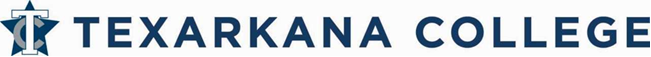 Course Name: Foundations of Nursing Practice						Course Number:    RNSG 1413Credit Hours:  4      Lecture:   48Lab:  48    Total Clock Hours: 96Course Title:		Foundations for Nursing PracticeCourse Level:		IntroductoryCourse Description:	Introduction to the role of the professional nurse as provider of patient-centered care, patient safety advocate, member of health care team, and member of the profession.  Content includes fundamental concepts of nursing practice, history of professional nursing, and a systematic framework for decision-making and critical thinking.  Emphasis on knowledge, judgment, skills and professional values within a legal/ethical framework.  This course lends itself to a blocked approach.End-of-Course Outcomes:  Describe the roles of the nurse in the delivery of health care; use basic nursing skills; apply basic systematic problem-solving using critical thinking for clinical decision-making.KEY CONCEPTS AND GENERAL COURSE PLAN:RNSG 1413, Foundations for Nursing Practice is designed to enable the beginning nursing student to develop basic skills in using clinical reasoning and knowledge to identify health status and monitor changes in the health of patients.  This course builds on the foundation of patient and family needs, cultural, ethnic and social diversity, based on health assessment derived from the associate degree nursing program of study. The underlying curriculum strands include quality/safety, scope of practice, nursing process, clinical skills, communication, nutritional and pharmacological principles, evidence-based practice, cost effective healthcare, cultural competence, clinical reasoning/decision-making, physical and emotional health promotion/maintenance.  These strands unite the concepts of holistic humans, life cycle needs, health status, and health decisions, and are incorporated throughout. Prerequisites:  BIOL 2301, 2101; or 2302, 2102; BIOL 2320, 2101; PSYC 2301. AHA/BLS-HCP.Co-requisites:	BIOL 2301, 2101; or 2302,2102; PSYC 2314; RNSG 1360. Failure to do so prohibits progression in the program.Revised: May 2021				SLO = IE Student Learning Outcomes (Program)	     	           QSEN – Quality & Safety Education for NursesSOP = Texas BON Standards of Practice (2019)		           QSEN-P = Patient-centered care		CO = Student Learning Outcomes (Course)			           QSEN-T = Teamwork and collaboration	DEC = Texas BON Differentiated Essential Competencies (2021)       QSEN-E = Evidence-based practice	DEC-P = Provider of Patient Centered Care		                          QSEN-Q = Quality Improvement		DEC-S = Patient Safety Advocate     			          QSEN-S = Safety			   DEC-T:  Member of the Health Care Team		                          QSEN-I = InformaticsDEC-M = Member of the ProfessionRNSG 1413 FOUNDATIONS FOR NURSING PRACTICESTUDENT LEARNING OUTCOMES - COURSE OBJECTIVESUpon completion of RNSG 1413, the student will be able to:  1.	Discuss the legal/ethical parameters for professional nursing practice including the Nursing Practice Act and the ANA Code of Ethics. (SLO-2,5,6; DEC-M-A, DEC-P-E, DEC-S-A, E,F;  SOP-1A,1E,1J,1K;  QSEN-P,Q,I)   2.	Describe the attributes and evolving roles of the professional nurse. (SLO-5,6; DEC-M-	A, C; DEC-T-B; SOP-1L,1P,1Q; QSEN-T)   3. 	Identify the six QSEN competencies for improving health care quality, and the role of evidence-based practice in improving the quality of nursing care. (SLO-1,2,3,4,5,6; DEC-P-B, C, F; SOP-1P,1Q,1T; QSEN-P, T, E, Q, S, I) 4.	Describe professional communication techniques used in providing patient-centered 	care, and in collaborating with members of the health care team. (SLO-1,3; DEC-P-C, 	DEC-T-A, D; SOP-1D,1P; QSEN-P, T, E, Q, I)5.	Utilize a systematic process to assess the human responses to selected health problems and plan safe patient-centered care.  (SLO-1; DEC-P-C, D; SOP-1L,3A; QSEN-P, E.Q)   6.	Identify health promotion needs for diverse patients. (SLO-2,6; DEC-P-C, E, G; DEC-T-C; 	SOP-1F,1Q; QSEN-P, T)7.	Discuss use of the nursing process and critical thinking in the development of clinical judgment. (SLO1; DEC-P-C, E, G; DEC-T-C; SOP-1L,3A; QSEN P, T, E, Q, S)  8.	Describe nursing care for patients with selected health problems. (SLO-1; DEC-P-B, D, E; 	SOP-1C.1L,3A; QSEN-P, T, E, Q, S, I)9.	Apply foundational concepts and principles necessary for the performance of professional nursing skills.  (SLO1,4,5,6; DEC-P-C, D; SOP-3A; QSEN-P, T, E, Q, S)10.	Demonstrate competency/clinical reasoning in the performance of professional nursing skills. (SLO-4; DEC-M-A, D; DEC-P-D, E; DEC-S-D; SOP1B,1C,1D,1G,1T,3A; QSEN-P, T, E, Q, S)INSTITUTIONAL EFFECTIVENESS 	The purpose of the Associate Degree Nursing Program at Texarkana College is to provide a curriculum that produces a graduate nurse who functions in these roles: member of the profession, provider of patient-centered care, patient safety advocate, and member of the health care team. Attainment of the program objectives by the graduate nurse demonstrates effectiveness.  TEXARKANA COLLEGE ASSOCIATE DEGREE NURSING PROGRAM PROGRAM STUDENT LEARNING OUTCOMES (PSLO)And General Education Core Competencies 	The following program objectives are the outcomes, which shape the curriculum and are the criteria for measurement of its success.  This reflects the Differentiated Essential Competencies of graduates of Texas nursing programs as a member of the profession, provider of patient-centered care, patient safety advocate and member of the healthcare team.  The graduate will:  Utilize critical thinking skills to provide patient-centered nursing care using evidence-based outcomes and the nursing process to accommodate society/cultural differences and communicate the same to other members of the healthcare team. Demonstrate a personal responsibility to respect a patient’s right to participate in decisions affecting their health by promoting patient-centered care and ensuring confidentiality. Employ therapeutic communication skills to act as a patient safety advocate by establishing compassionate, caring, and therapeutic relationships in a physically and psychologically safe environment. Accepts and makes assignments and delegates tasks to other members of the healthcare team using empirical and quantitative skills that take into consideration patient safety, organizational policies, and scope of practice and demonstrated abilities. Demonstrate professional and social responsibility as an associate degree nurse by assuming responsibility and accountability for quality of nursing care, maintaining continued competence, adhering to ethical and legal standards, and promoting a positive image of professional nursing. Serve as an advocate for continuity of care through teamwork and promote quality and access to healthcare for the patient and family.  *Competent is defined as the ability to do; proficient is defined as the ability to do well; and mastery is defined as the ability to do brilliantly at every occasion.                                                                                                           	        										Rev. 08.2019 METHODS OF INSTRUCTIONA.	TEACHING METHODSLecture/DiscussionWritten, computer, and library assignmentsMedia resourcesDemonstrationsReports and ProjectsCritical Thinking assignmentsConference-Individual and GroupSkills:  Practice Return Demonstration of Selected Essential CompetenciesSimulation Objective testingB.	REQUIRED TEXTBOOK/SUPPLIES/COMPUTERTexarkana Coll RNSG 1413 Found of Nursing Practice ISBN: 9780443200304. This bundle contains the following:  Yoost: Fundamentals of Nursing 3e Study Guide for Yoost Fundamentals of Nursing 3e Clinical Companion for Yoost Fundamentals of Nursing 3e Ladwig: Mosby’s Guide to Nursing Diagnosis 6e Revised Reprint with 2021–2023 NANDA-I Updates Nursing Drug Reference/Guide (most recent edition). We recommend Davis’s Drug Guide for Nurses, (17th ed.). ISBN: 978-1719-64005-3 RNSG 1413 Skills Supply Kit (available for purchase in Texarkana College bookstore)A stethoscope of the student’s own choosing is required in the on-campus lab(s) and RNSG 1360.  	Other clinical supplies such as bandage scissors, pen light and a manual blood pressure cuff and watch with second hand are also required.  Black ink is necessary for charting when in the clinical agency. Headphones with a 3.5 mm connector (also called a 1/8-inch, mini cable, headphone jack, or AUX cable) are required for ATI Testing. Headphones cannot be Bluetooth or wireless.  Computer Requirement Policy:Students are required to have a computer with Internet access for classes. The computer must be an actual computer – smart phones, iPads, Androids, Chromebooks, etc., are not acceptable substitutes because they lack software compatibility necessary to complete all assignments and tests. Financial costs for the necessary equipment and internet access are the responsibility of the student.Students needing to purchase a computer may do so through the Texarkana College Bookstore. Systems purchased through the bookstore meet or exceed all requirements, are competitively priced, and may be purchased using financial aid funds. If the system is purchased through another source, it is the student’s responsibility to ensure the system meets all requirements.Computer systems requirements:Webcam, microphone, and speakers or headphonesWindows 10 or a recent version of Mac OS (minimum Sierra). Windows 10 S mode is not supportedHardware capable of running Microsoft Teams (free download) and supports multi-media playbackSupport for Chrome or Microsoft Edge – Note: Firefox, Safari, or other browsers may not work on all TC applicationsAble to run Microsoft Office which will be provided free to TC studentsAdobe Reader or another PDF viewerAntivirus software such as Windows Defender or another 3rd party anti-virus solutionThe Respondus Lockdown browser is used for taking tests; therefore, the system must be capable of running this software. Most newer systems that meet other specifications should work.Students should regularly backup content to prevent loss of coursework due to hardware failure. Backup copies of documents and other coursework may be placed on OneDrive cloud storage. OneDrive is included free of charge for all TC students.A list of Internet service providers can be found on the TC website at: https://www.texarkanacollege.edu/coronavirus/. C.	SUGGESTED REFERENCEPearson. ISBN: 978-0-13-400115-9 Taber’s Cyclopedic Medical Dictionary. (22nd edition or most current). F.A. Davis. ISBN: 978-0-8036-2977-6 Texas Board of Nursing.  Nurse Practice Act. D.	TEACHING FACILITIES	1.	Classroom	2.	Computer and Skills Labs	3.	LibrariesPalmer Library – Texarkana College4. 	Area healthcare agenciesStudents are expected to respect and abide by the policies of agencies cooperating with Texarkana College to provide learning opportunities.TESTING CENTER POLICIESThe Testing Center is located in the Academic Commons.To Take a Test:  Students must arrive on time and present a TC picture ID.The student must know:	1.	Course Name (RNSG and section number of your class)	2.	The Test or Exam Unit NumberTesting Center Hours: as posted. No exams will start within one hour of the posted closing time.  Check with the testing center for a schedule of any weekend openings each semester. The Testing center is not open on College Holidays.Additional Information:  Students are not allowed to have food or drinks in the classroom, lab, or Testing Center.  The cost of damage to computer equipment can be significant due to a minor mishap. Students may not bring a cellular phone or pager to class or the Testing Center without prior written approval from the Dean of Students. If you leave the Testing Center for any reason during an exam, the exam will be over. You will not be allowed to come back and complete the exam.* Please see the Texarkana College website for Testing Center hours and policies each semester.Financial AidAttention! Dropping this class may affect your funding in a negative way! You could owe money to the college and/or federal government. Please check with the Financial Aid office before making a decision.Disability Act StatementTexarkana College complies with all provisions of the Americans with Disabilities Act and makes reasonable accommodations upon request. Please contact the Director of Advisement at 903.823.3283, or go by the Recruitment, Advisement, and Retention Department located in the Administration building for personal assistance.If you have an accommodation letter from their office indicating that you have a disability, which requires academic accommodation, please present it so we can discuss the accommodation that you might need for this class. It is best to request these changes at the beginning if not before the start of class so there is ample time to arrange the accommodation. ACADEMIC DISHONESTY STATEMENTScholastic dishonesty, involving but not limited to cheating on a test, plagiarism, collusion, or falsification of records will make the student liable for disciplinary action after being investigated by the Dean of Students. Proven violations of this nature may result in the student being dropped from the class with an “F.”  This policy applies campus wide, including the TC Testing Center, as well as off-campus classroom or lab sites.SecurityPlease keep your vehicle locked whenever you are away from it.  Make sure you don’t leave any valuables in plain sight (purse, phone, laptop).  We want you to be safe.  You must acquire a TC parking permit and display it in your vehicle.  You must also have a TC student ID badge and always keep it with you.*Campus police EMERGENCY line: (903) 823-3330Available 24 hours a day/7 day a weekBasic Needs Security StatementAny student who has difficulty affording groceries or accessing enough food to eat every day, or who lacks a safe and stable place to live and believes this may affect their performance in this course or ability to remain in school, is urged to contact Tonja Blase, Director of Student Retention, at (903)823-3349 for support.  Furthermore, please notify the professor if you are comfortable in doing so. This will enable them to provide any resources that they may possess.COUSELING SERVICES Luretha Loudermill, Licensed Professional Counselor, is available to provide mental health support and services for students, faculty, and staff.  Students can refer themselves, or they can be referred by faculty or staff members. If you are struggling with any aspects of your life, know that Ms. Loudermill is a free resource to help you. For more information and additional mental health and counseling resources can be found on the TC website at https://www.texarkanacollege.edu/campus-life/counseling-services/ Texarkana College Student Counselor: (903) 823-3143tc.counselor@texarkanacollege.edu Health Science Building, Room 135Suicide Hotline: 988Student Acknowledgement of Computer Requirement PolicyBy signing below, I acknowledge that I have received a copy of and have read the Computer Requirement Policy.  I am aware of the Computer Requirement Policy and I understand that it is my responsibility to have a computer with internet access with the necessary requirements for classes. _____________________________________		_____________________Student printed name						Date_____________________________________Student SignatureCOURSE REQUIREMENTS1.	For RNSG 1413 attendance in class and on-campus laboratory is essential.  Class and labs may be virtual or in-person.   No more than 4 classes or labs can be missed.  Students are responsible for any content missed in labs.  Students must be satisfactory with all content.  Students who are up to 15 minutes late will be considered tardy.  Students who 	are more than 15 minutes late will be considered absent. Three tardies equal 1 absence.  Leaving class early counts as a tardy or absence 	according to the time missed.  Exceeding the allowed absences will result in the 	student being dropped from the course with a grade of “W” if by the Texarkana 	College designated drop date or a grade of “D” of “F” if after the last day of 	drop.  It is the student’s responsibility to be aware of the number of 	tardies/absences accrued.2.	To enhance comprehension and retention of classroom lectures, students may use 	audio recorders once permission has been gained from instructors and classmates. The 	recorder is the responsibility of the student.3.	Students may be required to attend local professional seminars.  A nominal fee may be 	assessed at the registration of the seminar during the course of the seminar.  When 	possible the dates are announced well in advance of the seminar. If the seminar is 	required in lieu of class time, the student is expected to be in attendance for the entire 	seminar.  The attendance policy will apply.4.	Examinations that test unit objectives are given at the end of each unit.  A minimum of 	50% of all the questions in RNSG 1413 will be at the application level.  The majority of 	the exams will be multiple choice.  The examinations will be timed. Examinations will 	include material from required readings, class lectures, discussions, and information 	given in media in any setting in which the students have been directed to be 	responsible.Exam grades are made available as soon as possible but should not be expected until the next class day.  All exams with the exception of the final exam are available for review for a period of one week following the date of the exam. This is your only opportunity to review the exams.  Arrangements for exam review should be made with your instructor.  The final examination will be comprehensive and will not be available for student review.	Associate Degree Nursing students at Texarkana College are entering a profession with 	a stated code of ethics.  Disclosure of the contents of a confidential nature such as 	tests, constitutes a breach of ethics.  Students who do so are subject to disciplinary 	action.5.	If a student is absent on the day of a unit exam, a make-up exam will be given.  The student has 5 business days (not counting weekends) to complete the exam.  The student is responsible for contacting the course instructor(s) to schedule a test time.  Make-up exams may be administered in the TC Testing Center in the Academic Commons.  It is the student’s responsibility to know the Testing Center policies and hours of operation.  The exam will consist of 25 questions and students will be given 38 minutes to take the exam.  Failure to take the make-up the exam in the allotted 5 days will result in a grade of zero.6.	Students who do not achieve a passing grade of 75% on each unit exam will be required to complete remediation in ATI by an assigned date. A score of at least 80% must be attained on all remediation. A student may not be allowed to take the final exam if remediation is not completed by the due date. Remediation is intended to strengthen the student’s understanding of the unit content in preparation for the course final exam, ATI Comprehensive Predictor, and NCLEX-RN exam. 7.	Skill check-offs: During the semester, students will be assigned skill checkoffs to be demonstrated on campus. Completion of all assigned skill checkoffs is mandatory. If the skill demonstrations do not meet the required criteria outlined, the student will be given two (2) additional opportunities to demonstrate competency. The highest grade possible for the second attempt will be 75% of the points available for that skill. The third attempt will be 50% of the points available for that skill. If the student is not successful by the third attempt, the student will NOT be allowed to continue in the program and will NOT be allowed to remain in co-requisite or concurrent courses. Refer to the Texarkana College Student Handbook and Health Sciences Student Handbook.8.	The courses RNSG 1413 (Foundations for Nursing Practice) and RNSG 1360 			(Clinical Nursing) must be taken and passed concurrently in order	to progress in 			the program.9.	Computer assignments are required in order to successfully complete the course 	requirements for RNSG 1413.  The Computer Lab is available to students and is located 	in Room 252 and 230 of the Health Science Building.  Review the Health Science Division 	Student Handbook for policies related to the computer lab.  Students will not bring                food or drinks into the classroom or Computer lab at any time. 10.	A Papercut copier is on the second floor of the Health Science Building for student use 	(next to the vending machines). There are additional copiers throughout campus.  	Under no circumstance will the division secretary or instructor(s) print materials 	requested by students.  11.	Texarkana College is a smoke-free campus.  No smoking or use of electronic cigarettes 	is allowed anywhere on campus.  Food and drinks are not allowed in the classrooms, 	computer lab, or skills lab.  12.	Approved electronic devices may be used in the clinical areas, lab activities and classroom exercises only as directed by faculty. See Policy 1.28 in Health Science Student Handbook. Students are fully responsible to ensure that they adhere to all regulations at all times whether at school, at clinical, on break, or anywhere else. This includes proper management of confidential client information.                            13.	It is the policy of Texarkana College not to discriminate on the basis of sex, disability, race, color, age, or national origin in its educational programs. Students who may qualify for alternative learning arrangements should discuss these needs with the appropriate instructor.15.	It is an expectation that students treat faculty, staff and fellow students with respect on 	campus and in the clinical setting. Incivility will not be tolerated in the Health Sciences 	Program.15.	Students will be assigned to the simulation lab as part of their clinical learning 	experiences.  Simulation experiences in the labs will be graded by faculty developed 	rubrics.  The students must successfully meet defined objectives, procedures and tasks 	to receive satisfactory grades.  Students who do not compete required work will be 	graded according to the rubric.  Absences from simulation activities will be included as 	clinical absences.  It is the students’ responsibility to be aware of the number of 	absences allowed per clinical course. See Health Sciences Division Student Handbook 	policy 1.32 and 1.33. 	Students who receive an unsatisfactory grade and/or act unprofessionally, during the 	simulation activity, will be counseled and this will be documented in their clinical 	evaluation booklet (CEB).  METHODS OF EVALUATION1.	Students must display satisfactory performance in both the on-campus laboratory and classroom to complete RNSG 1413. A grade of C or better (minimum average of 75) constitutes a passing grade and is necessary to progress in the nursing program. RNSG 1413 and RNSG 1360 must be passed concurrently in order to progress. 2.	The course is accelerated and each planned experience offers multiple learning 	opportunities.  For this reason, absence from class or on-campus lab experience can 	directly reflect on knowledge attained which affects final course grade.  3.	Students must have a passing exam average (unit exams and final) of 75 or greater in order to successfully complete the course. Exam Average is calculated as:75% = Unit Exams25% = FinalOnce the passing exam average has been attained, the overall course grade computation is:80% = Exam Average10% = ATI Practice and Proctored Assessments with remediation10% = HomeworkExam Scores are recorded as the score earned and will not be rounded.  Example:  74.99 will be recorded as 74.99 and will be a “D.” There will be NO rounding of exam averages, course averages, or other course work in the Health Sciences ADN Program.    Grade Range: 	A  90-100					B  81-89.99					C  75-80.99					D  65-74.99					F   0-64.99       If absent, there will be no opportunity to make-up grades earned during in-class 	activities or pop quizzes. Each student will complete designated homework assignments by the given due date 	and time. The assignments shall be submitted to the student’s instructor. Late 	assignments will not be accepted and will receive a zero.6.	Dosage calculation competency is a critical skill necessary to prevent medication errors in today’s fast-paced healthcare settings. Students are expected to apply these concepts with accuracy throughout future course work. A dosage calculation exam is given each semester. Mastery of the math/dosage calculation exam with a grade of 84% is a requirement of all clinical courses in the ADN curricula. The dosage calculation exam grade is not computed in the course exam average. A pass/fail is recorded for the exam requirement.  If a passing grade is not achieved on the first exam, two retakes will be allowed. If a retake is required, the student must remediate before retaking the exam. Dosage Calculation retake exams will be administered during a scheduled date and time set by the faculty.   If a student does not achieve the minimum passing grade after three exam attempts, the student will be dropped from the course (and all concurrent nursing courses) and receive a “W” for the course grade.  7.	Drop Procedures follow current college policy.  Students are expected to follow the	printed degree plan.  If the student is withdrawing from a general education course	listed on the degree plan, the student must discuss this action with the clinical 	instructor prior to withdrawal as progression in nursing courses may be affected.8.	Progression in a Tandem or Concurrent Course: (RNSG 1413 and RNSG 1360)	Students must register and enroll for all nursing courses.  A student who is unsuccessfulin either RNSG 1413 or RNSG 1360 may not progress to the tandem or concurrent courses.For example, if a student enrolled in RNSG 1413 and 1360 fails to meet course 	requirements for performance and/or attendance or withdraws, he/she must withdraw 	from either course prior to taking the final exam and before the drop date. If the 	student fails clinical after the drop date either by attendance or grade he/she will not 	be allowed to take the final exam in the concurrent theory course.  If the student fails 	theory, but has successfully passed clinical, he/she will receive the passing clinical 	score on his/her transcript but must retake both courses concurrently or in tandem if 	the student is accepted for reentry.Attention!  Dropping this class may affect your funding in a negative way!  You could owe money to the college and/or federal government.  Please check with the Financial Aid office before making a decision……….ATI Resources for Student SuccessThroughout the course the student will be responsible to completing ATI assessments and modules as assigned by your instructor.What is ATI? Assessment Technologies Institute® (ATI) offers an assessment driven review program designed to enhance student NCLEX-RN success. The comprehensive program offers multiple assessment and remediation activities. These include assessment indicator for academic success, critical thinking, and learning styles, online tutorials, online practice testing, and proctored testing over the major content areas in nursing. These ATI tools, in combination with the nursing program content, assist students to prepare more efficiently, as well as increase confidence and familiarity with nursing content. Data from student testing and remediation can be used for program’s quality improvement and outcome evaluation. ATI information and orientation resources can be accessed from your student home page. It is highly recommended that you spend time navigating through these orientation materials. Some of the assessment and remediation tools used in ATI are:Modular Study:  ATI provides online review modules that include written and video materials in all content areas. Students are encouraged to use these modules to supplement course work and instructors may assign these during the course and/or as part of active learning/remediation following assessments. Tutorials: ATI offers unique Tutorials that teach nursing students how to think like a nurse; how to take a nursing assessment and how to make sound clinical decisions. Nurse Logic is an excellent way to learn the basics of how nurses think and make decisions. Learning System offers practice tests in specific nursing content areas that allow students to apply the valuable learning tools from Nurse Logic. Features are embedded in the Tutorials that help students gain an understanding of the content, such as a Hint Button, a Talking Glossary, and a Critical Thinking Guide. Assessments: Standardized Assessments will help the student to identify what they know as well as areas requiring active learning/remediation. There are practice assessments available to the student and standardized proctored assessments that may be scheduled during courses. Active Learning/Remediation: Active Learning/Remediation is a process of reviewing content in an area that was not learned or not fully understood as demonstrated on an assessment. It is intended to help the student review important information to be successful in courses and on the NCLEX. The student’s individual performance profile will contain a listing of the topics to review. The student can remediate, using the Focused Review which contains links to ATI books, media clips and active learning templates. The instructor has online access to detailed information about the timing and duration of time spent in the assessment, focused reviews and tutorials.  Students can provide documentation that required ATI work was completed using the “My Transcript” feature under “My Results” of the ATI Student Home Page or by submitting written Remediation Templates as required.ATI Content Mastery PolicyATI Content Mastery consists of Practice and Proctored Assessments with remediation that are 10% of the total course grade.  The Grading Rubric for the ATI Assessment portion of the course is as follows:ATI Remediation Instructions**You must remediate on EACH topic listed in the “Topics to Review” section of the ATI Individual Performance Profile (if you have 15 topics in the report, you will have 15 topics to remediate). Remember that the remediation topic is what is required, not the NCLEX test category. Number the topics and correspond the numbers to the remediation. For example: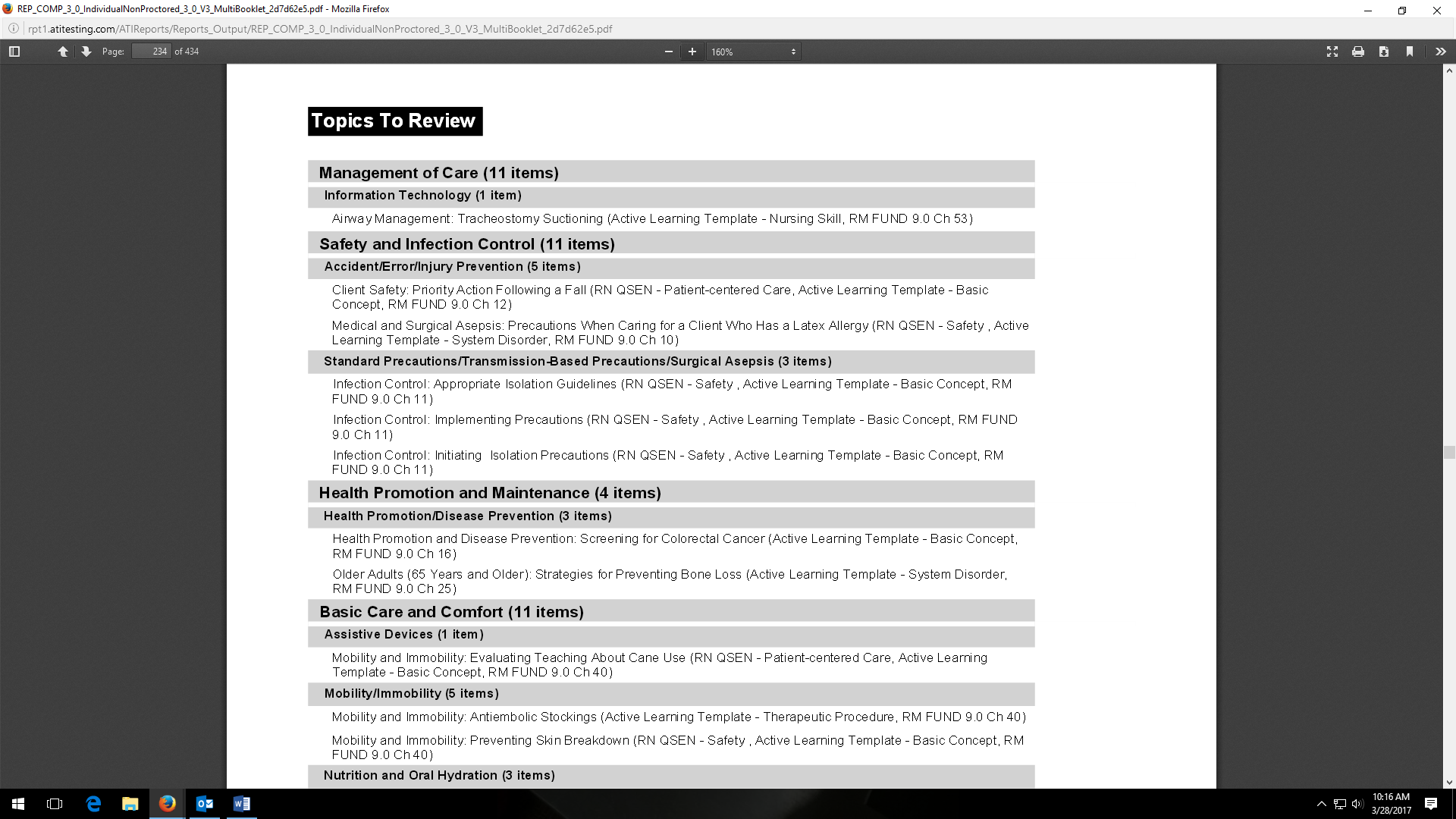 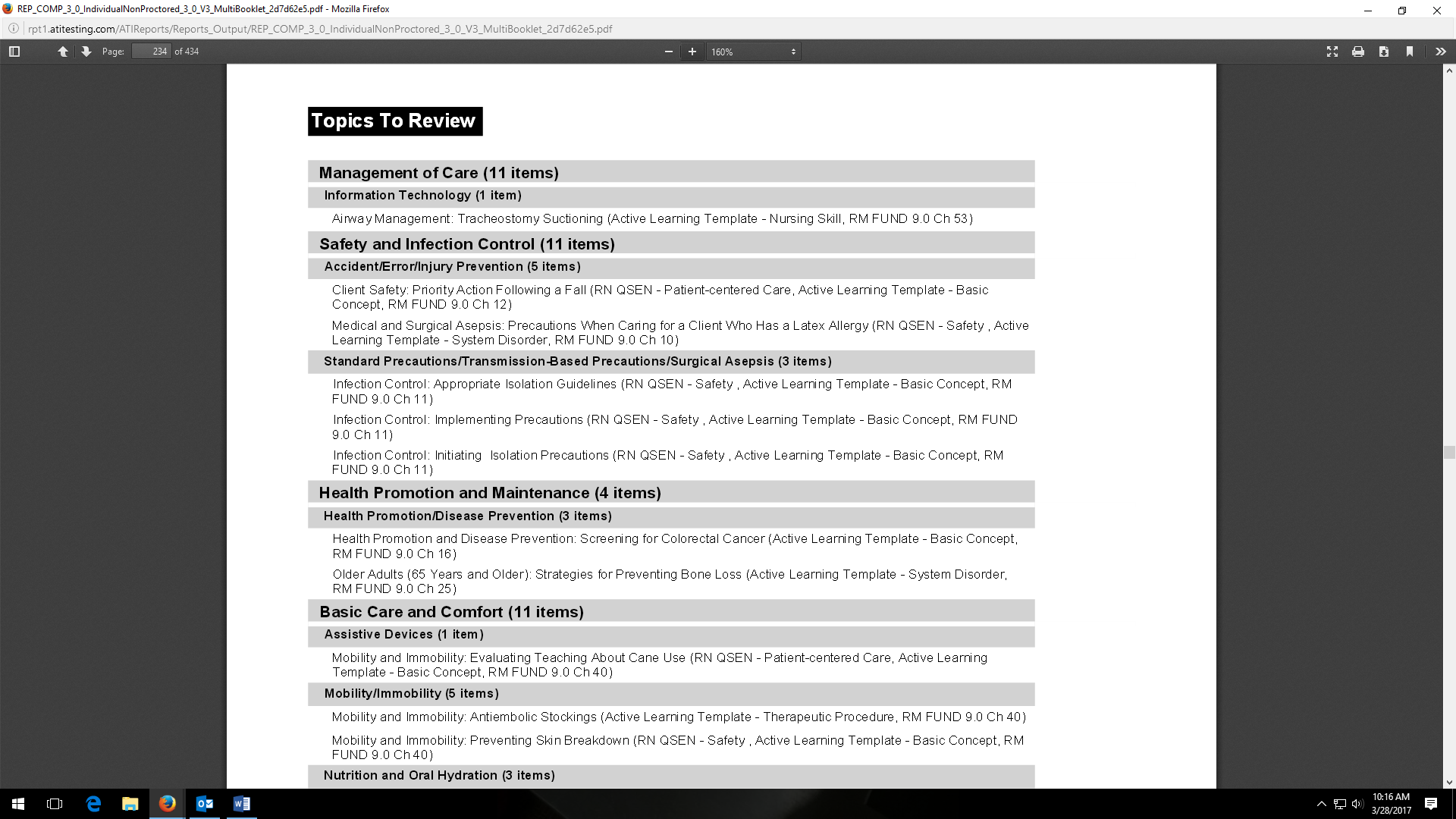 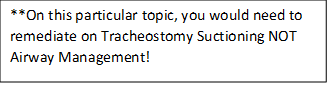 Airway Management: Tracheostomy SuctioningUse a suction catheter that does not exceed one-half of the internal diameter of the endotracheal tube to prevent hypoxia.Remove the bag or ventilator from the tracheostomy and insert the catheter into the lumen of the airway, advance the catheter until resistance is met. Pull the catheter back 1cm before applying suction to prevent mucosal damage.Apply suction intermittently by covering and releasing the suction port with the thumb for 10-15 seconds.Client Safety: Priority Action Following a FallWhen a client falls, the nurses’ first duty is to the client: assess for injuries, get the patient back to bed safely, notify MD and Rapid Response Team.Follow policies and procedures for responding to falls and other dangerous situations.Report and document the incident. This provides valuable information that can help prevent similar incidents.Student Acknowledgement of ATI Content Mastery: Assessment and Review PolicyBy signing below, I acknowledge that I have received a copy of and have read the ATI Assessment and Remediation Policy.  I am aware of the ATI Standardized Assessment grading rubric and I understand that it is my responsibility to utilize all of the resources available from ATI.  _____________________________________		_____________________Student printed name						Date_____________________________________Student Signature          Texarkana College ADN Rounding Rules	                             Revised 05/2020Documenting with calculationsAll answers must be labeled correctly for what unit you are solving.Do not round any numbers until the end of the problem, unless you are converting weight. If you are converting weight, please see number 5 (there are two options).Basic rounding with decimalsNo trailing zeros and no naked decimalsCorrect: 4	         Correct:  0.12 Incorrect: 4.0       Incorrect:  .12Rounding to the nearest tenth:If the last digit is = or >5, round up  Example: 1.57 = 1.6If the last digit is <5, round down    Example: 1.54 = 1.5Rounding any number (unless otherwise instructed)If greater than 1, round to the tenthExample: 1.234 = 1.2If less than 1, round to the hundredthExample: 0.567 = 0.57Converting weight:If you use Dimensional Analysis to solve calculations, use the weight given in the problem and use a conversion. There will be no rounding here since it is built in to the problem Example:  76lbs x 1kg    x    _____________ =?	                              2.2 lbsIf you do not use Dimensional Analysis, convert pounds to kilograms and round to the thousandths prior to beginning the calculationExample: 76 lbs ÷ 2.2 = 34.545454 = 34.545)IV Calculations:IV infusions are calculated in either gtts/min or mL/hourgtts/min has to be rounded to the whole numberExample:  21.4 = 21 gtts/minExample:  21.5 = 22 gtts/minmL/hr has to be rounded to the tenthExample: 75.65 = 75.7 mL/hrCapsules and TabletsCapsules: must be rounded to a whole numberExample: 1.6 = 2 capsulesExample: 1.3 = 1 capsuleTablets: Assume tablets are not scored unless otherwise indicated. If indicated as scored, round to the nearest half tablet.STEP 1: Practice Assessment with Required RemediationPoints EarnedA. Complete Practice Assessment:Student will earn a total of 2 points upon completion of Practice Assessment(s) by the course assigned deadline.Student who does not complete the Practice Assessment by the course assigned deadline will receive 0 points and will still be expected to take the proctored exam on time.______ points(2 points possible)B. Complete Remediation:Student will earn a total of 2 points upon completion of remediation by the course assigned deadline.For each topic missed, complete an active learning template and/or identify three critical points to remember. Student who does not complete 3 critical points for each topic missed will not receive credit for remediation completion and will receive 0 points for the assignment.______ points(2 points possible)STEP 2: Standardized Proctored Assessment/Comprehensive Predictor AssessmentSTEP 2: Standardized Proctored Assessment/Comprehensive Predictor AssessmentSTEP 2: Standardized Proctored Assessment/Comprehensive Predictor AssessmentSTEP 2: Standardized Proctored Assessment/Comprehensive Predictor AssessmentSTEP 2: Standardized Proctored Assessment/Comprehensive Predictor AssessmentSTEP 2: Standardized Proctored Assessment/Comprehensive Predictor AssessmentComplete Standardized Proctored Assessment/Comprehensive Predictor AssessmentUse Table below to calculate points earned and remediation requirementsStudent will earn 1 to 4 points based upon the score of their Proctored AssessmentComplete Standardized Proctored Assessment/Comprehensive Predictor AssessmentUse Table below to calculate points earned and remediation requirementsStudent will earn 1 to 4 points based upon the score of their Proctored AssessmentComplete Standardized Proctored Assessment/Comprehensive Predictor AssessmentUse Table below to calculate points earned and remediation requirementsStudent will earn 1 to 4 points based upon the score of their Proctored AssessmentComplete Standardized Proctored Assessment/Comprehensive Predictor AssessmentUse Table below to calculate points earned and remediation requirementsStudent will earn 1 to 4 points based upon the score of their Proctored AssessmentComplete Standardized Proctored Assessment/Comprehensive Predictor AssessmentUse Table below to calculate points earned and remediation requirementsStudent will earn 1 to 4 points based upon the score of their Proctored AssessmentComplete Standardized Proctored Assessment/Comprehensive Predictor AssessmentUse Table below to calculate points earned and remediation requirementsStudent will earn 1 to 4 points based upon the score of their Proctored Assessment______ points(4 points possible)Your Passing Predictability Score:95% or above95% or above90% or above85% or above84% or below______ points(4 points possible)Proficiency:Level 3 Level 3 Level 2 Level 1 Below Level 1______ points(4 points possible)Points Earned:4 points4 points3 points2 pointspoint______ points(4 points possible)Complete Required Remediation Plan After Proctored/Comprehensive AssessmentFollow proficiency column that corresponds to your earned level in STEP 2:A.Student will earn 2 points upon completion of their remediation.Student who does not complete remediation by the assigned course deadline will receive 0 points.Student who does not complete 3 critical points for each topic missed will not receive credit for remediation completion and will receive 0 points for the assignment.  Complete Required Remediation Plan After Proctored/Comprehensive AssessmentFollow proficiency column that corresponds to your earned level in STEP 2:A.Student will earn 2 points upon completion of their remediation.Student who does not complete remediation by the assigned course deadline will receive 0 points.Student who does not complete 3 critical points for each topic missed will not receive credit for remediation completion and will receive 0 points for the assignment.  Complete Required Remediation Plan After Proctored/Comprehensive AssessmentFollow proficiency column that corresponds to your earned level in STEP 2:A.Student will earn 2 points upon completion of their remediation.Student who does not complete remediation by the assigned course deadline will receive 0 points.Student who does not complete 3 critical points for each topic missed will not receive credit for remediation completion and will receive 0 points for the assignment.  Complete Required Remediation Plan After Proctored/Comprehensive AssessmentFollow proficiency column that corresponds to your earned level in STEP 2:A.Student will earn 2 points upon completion of their remediation.Student who does not complete remediation by the assigned course deadline will receive 0 points.Student who does not complete 3 critical points for each topic missed will not receive credit for remediation completion and will receive 0 points for the assignment.  Complete Required Remediation Plan After Proctored/Comprehensive AssessmentFollow proficiency column that corresponds to your earned level in STEP 2:A.Student will earn 2 points upon completion of their remediation.Student who does not complete remediation by the assigned course deadline will receive 0 points.Student who does not complete 3 critical points for each topic missed will not receive credit for remediation completion and will receive 0 points for the assignment.  Complete Required Remediation Plan After Proctored/Comprehensive AssessmentFollow proficiency column that corresponds to your earned level in STEP 2:A.Student will earn 2 points upon completion of their remediation.Student who does not complete remediation by the assigned course deadline will receive 0 points.Student who does not complete 3 critical points for each topic missed will not receive credit for remediation completion and will receive 0 points for the assignment.  ______ points(2 points possible) Your Level:Level 3Level 2Level 2Level 1Below Level 1______ points(2 points possible)For each topic missed, complete an active learning template and/or identify three critical points to rememberFor each topic missed, complete an active learning template and/or identify three critical points to rememberFor each topic missed, complete an active learning template and/or identify three critical points to rememberFor each topic missed, complete an active learning template and/or identify three critical points to remember For each topic missed, complete an active learning template and/or identify three critical points to remember______ points(2 points possible)Points Earned:2 points2 points2 points2 points2 points______ points(2 points possible)Points possible = (2 + 2 + 4 +2 = 10)Points possible = (2 + 2 + 4 +2 = 10)Points possible = (2 + 2 + 4 +2 = 10)Points possible = (2 + 2 + 4 +2 = 10)Points possible = (2 + 2 + 4 +2 = 10)Points possible = (2 + 2 + 4 +2 = 10)____________TOTAL POINTSUNIT 1:  INTRODUCTION TO NURSING PRACTICEOBJECTIVES  After the completion of this unit, the student will be able to:Examine the legal parameters of nursing practice and identify legal/ethical issues surrounding the provision of healthcare.  CO 1, 2,3Describe the origins and purposes of standards of nursing practice and development of evidence-based practice. CO 1,2,3Discuss nursing licensure and regulations in Texas and list the criminal behaviors that may bar licensure. CO 1, 2Distinguish ethical conduct in nursing and why it is important. Discuss rule 213.27, Good Professional Character and identify the factors used to evaluate whether a nurse has these characteristics. CO 1Define professional boundaries and identify actions by the nurse that would constitute “boundary violations” as defined by the National Council of State Board of Nursing. CO 1Identify actions by a nurse that could constitute unprofessional conduct and grounds for BON disciplinary actions, other than boundary violations. CO 1Discuss the meaning of caring, the communication process, verbal and nonverbal communication, and therapeutic communication techniques. Describe nursing assessments, interventions and outcomes related to communication.  CO 2, 3, 4, 5Discuss factors that influence learning and guidelines for effective teaching.  Identify the nursing literature, websites, and sources of evidence-based practice information with which nurses should be familiar with for nursing practice. CO 2, 3, 4, 5, 6, 7, 8, 9, 10 Review and discuss physiological elements of the sensory process, methods of assessment, and sensory dysfunction and nursing interventions to promote and maintain sensory function.    CO 3, 4, 5, 7, 8THEORETICAL CONTENTTextbooks:    Yoost Fundamentals of Nursing 3eChapter 13: Evidence-Based Practice and Nursing Research (pages 180-181)Chapter 11: Ethical and Legal Considerations Chapter 2: Values, Beliefs, and Caring Chapter 3: CommunicationChapter 14: Health Literacy and Patient Education  Chapter 31: Cognitive and Sensory Alterations  LEARNING ACTIVITIESReview standards of practice relevant to specific clinical situationsDiscussion:  American Nurses’ Association, Code for NursesSelf-Directed Learning Module –Texas JurisprudenceTexas Board of Nursing Website: http://bon.state.tx.usEVALUATIONUnit Exam UNIT 2:  Assessing Clients Health StatusOBJECTIVES  After the completion of this unit, the student will be able to:Describe factors that affect the vital signs and accurate measurement of them as well as demonstrate the ability to accurately perform assessment of temperature, pulse, respirations, and blood pressure for adults.  CO 3, 5, 8, 9, 10Explain selected alterations of body temperature and appropriate nursing care for these alterations.  CO 5, 8 Identify nine pulse sites commonly used to assess the pulse and state the reasons for their use.      CO 5, 8, 10 Describe the mechanics of breathing and the mechanisms that control respirations.  CO 9 Differentiate systolic from diastolic blood pressure and describe various methods and sites used to measure blood pressure in adults.  CO 9, 10Discuss the characteristics of pain and best practices to measure pain in adults.  CO 9, 10 Define interview and differentiate between the two approaches to interviewing adults as well as describe the components of the three major stages of an interview and the interview setting. CO 4, 5, 9 Identify purposes and expected outcomes of physical health assessment.  CO 5,7 Discuss the various steps in selected assessment procedures and describe suggested sequencing to conduct a physical health assessment in an orderly fashion. CO 4, 8, 9 Demonstrate ability to accurately perform beginning head-to-toe assessment for adults and explain the significance of selected physical findings in adults.  CO 5, 8, 10 THEORETICAL CONTENTTextbooks:    Yoost Fundamentals of Nursing 3e      Chapter 6: Assessment      Chapter 19: Vital Signs      Chapter 20: Health History and Physical Assessment              **Student only responsible for reading/studying material discussed in lecture      Chapter 34: Diagnostic Testing (Reference only)      Chapter 36: Pain Management      Clinical Companion for Yoost Fundamentals of Nursing 3e LEARNING ACTIVITIESSkills LabEVALUATIONUnit ExamSkills LabSatisfactory Performance in Selected Physical Assessment Techniques (Lab)Satisfactory Performance in Assessing Vital Signs (Lab)UNIT 3:  Promoting and Protecting Clients Health StatusOBJECTIVES  After the completion of this unit, the student will be able to:Identify the physical and psychosocial factors in health promotion.  CO 6Explain the concepts of medical and surgical asepsis.  CO 3, 10 Identify the chain of infection and factors that increase susceptibility to infection, and interventions to reduce risks for infection including components of the CDC Isolation Precautions.  CO  3, 5, 6, 7, 8, 9, 10Differentiate between the types of adaptive (active and passive) immunity and list stages of the infectious process, signs of localize and systemic infections.  CO 5, 8, 9Identify patients at risk of physical injury and strategies for maintaining patient safety and discuss legal implications of restraining patients.  CO 1, 3, 5, 7, 8, 9Identify factors influencing personal hygiene as well as normal and abnormal findings obtained during performance of hygienic care.  CO 3, 5, 6Explain guidelines for planning and performing hygienic care for patients and identify safety and comfort measures underlying bed making procedures.  CO 3, 4, 5, 8, 9, 10Describe care of selected adaptive devices.  CO 10THEORETICAL CONTENTTextbooks:    Yoost Fundamentals of Nursing 3e        Chapter 16: Health and Wellness      Chapter 26: Asepsis and Infection Control       Chapter 25: Safety      Chapter 27: Hygiene and Personal CareLEARNING ACTIVITIESATI AssessmentsNational Patient Safety GoalsSkills labEVALUATIONUnit ExamSatisfactory completion of skill as assigned (Lab)Satisfactory completion of hand washing (Lab)UNIT 4:  The Nursing ProcessOBJECTIVES  After the completion of this unit, the student will be able to:Describe the components of the nursing process: Assessment, Diagnosis, Planning, Implementing and Evaluation CO 1, 2, 3, 4, 5, 7, 8Differentiate objective and subjective data and primary and secondary sources of data. CO 4, 5Explain factors the nurse must consider when setting priorities and choosing nursing interventions based on research and best practices. CO 2, 3, 7 Describe the significance of developing critical thinking abilities to practice safe, effective, and professional nursing care. CO 1, 2, 3, 5, 7Discuss critical thinking, the problem-solving process, and the decision-making process.              CO 4, 5, 6, 7, 8, 9, 10Discuss the client record, documentation, and identify legal requirements and guidelines for reporting client data. CO 1, 2, 3, 4, 5Identify and use common medical abbreviations and symbols. CO 3, 4, 5THEORETICAL CONTENTTextbooks: Yoost Fundamentals of Nursing 3e     Chapter 4: Clinical Judgement in Nursing    Chapter 5: Introduction to the Nursing Process    Chapter 6: Assessment   Chapter 7: Nursing Diagnosis   Chapter 8: Planning   Chapter 9: Implementation and Evaluation   Chapter 10: Documentation, Electronic Health Records, and ReportingLadwig: Mosby’s Guide to Nursing Diagnosis 6e Revised Reprint with 2021–2023 NANDA-I Updates LEARNING ACTIVITIESCollaborative Learning: Critical Thinking ExercisesOrientation to electronic medical record (in RNSG 1360 – clinical)ATI Assessments EVALUATIONUnit ExamUNIT 5:  Application of the Nursing Process in Promoting Physiologic Health- Part A OBJECTIVES  After the completion of this unit, the student will be able to:Recognize selected terms, abbreviations, and understand the nursing process as it relates to the administration of medications.  CO 3, 7, 9, 10  Recall legal aspects of administering drugs and explain the key aspects related to actions of drugs on the body.  CO 1, 3 ,5, 7, 10Outline steps required to safely prepare and administer medications through the various routes of administration, in both adults and children.  CO 3, 5, 7, 9,10 Identify equipment required and for parenteral medications.  CO 9, 10  Discuss the function, distribution, movement and regulation of fluid and electrolytes in the body.  CO 5, 7, 8List factors that influence normal body fluid and acid base balance.  CO 5, 7, 8Recognize clinical signs and laboratory findings of selected fluid and electrolyte disturbances. CO 5, 7, 8Discuss the nursing process as it relates to clients with fluid, electrolyte, and acid base imbalances.  CO 5, 7, 8THEORETICAL CONTENTTextbooks: Yoost Fundamentals of Nursing 3e  Chapter 34: Diagnostic Testing (OMIT Needle Aspirations and Biopsies)Chapter 35: Medication Administration (OMIT Intravenous Administration)Chapter 39: Fluid, Electrolyte, and Acid-Base BalanceLadwig: Mosby’s Guide to Nursing Diagnosis 6e Revised Reprint with 2021–2023 NANDA-I Updates LEARNING ACTIVITIESATI AssessmentsCollaborative LearningNurse Practice Act: Standards of Nursing Practice 217.11On-Campus Lab(s)- Medication administration, Insulin Administration, Assessing Injection sites and performing injectionsEVALUATIONUnit ExamSuccessful Completion of Medication Administration Skill(s) (Lab)UNIT 6:  Application of the Nursing Process in Promoting Physiologic Health- Part BOBJECTIVES  After the completion of this unit, the student will be able to:Discuss the importance for both patients and nurses of maintaining good body alignment and using best practices for patient handling and moving.     CO 1, 3, 5, 6, 9, 10Compare the effects of immobility and exercise on the body systems.    CO 6, 7, 8Describe the nursing process in the care of the patient with problems of activity and exercise.  CO 3, 5, 6, 7Discuss physiology and functions of sleep and describe the nursing process in the care of clients with sleep disorders. CO 3, 5, 6, 7, 8Identify the structure and function of cardiovascular and respiratory systems and discuss factors influencing cardiopulmonary function.    CO 3, 5, 6, 8Describe signs of alterations in cardiovascular and respiratory function and nursing measures to promote cardiopulmonary function.    CO 3, 5, 6, 7, 8, 9, 10Discuss the nursing process in the care of the patient with alterations of cardiopulmonary system and identify common responses to alterations in respiratory and cardiovascular status.    CO 3, 5, 6, 7, 8Discuss various methods of oxygen administration. CO 3, 4, 5, 6, 8, 9, 10THEORETICAL CONTENTTextbooks: Yoost Fundamentals of Nursing 3e  Chapter 28: Activity, Immobility, and Safe Movement Chapter 33: SleepChapter 38: Oxygenation and Tissue PerfusionLEARNING ACTIVITIESATI AssessmentsCollaborative Learning- Practice PositioningEVALUATIONUnit ExamSuccessful skill demonstration in using proper body mechanics to lift and reposition patients (Lab)UNIT 7:  Application of the Nursing Process in Promoting Physiologic Health- Part COBJECTIVES  After the completion of this unit, the student will be able to:Describe nutritional needs of adults, commonly prescribed diets and the nursing responsibility in alternative nutrition administration.   CO 5,6, 7, 8, ,9Discuss the nursing process in the care of patients with nutritional problems.     CO 7, 8 Identify factors that influence fecal and urinary elimination, patterns of defecation and common fecal elimination problems.    CO 5, 6 Describe the nursing process as it applies to care of the patient with fecal or urinary elimination problems and clients with pressure ulcers.  CO 5, 6, 7, 8 Explain how to collect urine and stool specimens and perform simple tests.  CO 9 Describe factors affecting skin integrity, wound healing, and the complications associated with wound healing.  CO 5 Identify commonly used dressing materials, physiologic response to heat and cold, their application purposes and methods of application.    CO 5THEORETICAL CONTENTTextbooks: Yoost Fundamentals of Nursing 3e  Chapter 29: Skin Integrity and Wound CareChapter 30: NutritionChapter 41: Urinary EliminationChapter 40: Bowel EliminationLEARNING ACTIVITIESATI AssessmentsNational Patient Safety GoalsEVALUATIONUnit ExamSuccessfully perform a sterile urinary catheterization (Lab)Successfully perform insertion and removal of the nasogastric tube (Lab)Successfully maintain sterile techniques (Lab)UNIT 8:  Application of the Nursing Process in Promoting Psychosocial HealthOBJECTIVES  After the completion of this unit, the student will be able to:Describe culture and identify methods of cultural assessment and discuss ways to provide culturally responsive care.  CO 3, 4, 5, 6, 7 Compare the concepts of spirituality and religion.  CO 4, 5Discuss the nursing process in relation to spiritual needs and list essential facts about spiritual beliefs and religious practices as they relate to health care.    CO 4, 5, 7, 9Describe sexual development and concerns and list factors that affect an individual’s sexual attitudes and behaviors.  CO 6, 7, 8, 9Discuss the nursing process as it relates to patients whose sexuality may be affected by disability, disease, or treatment side effects.  CO 6, 7, 8, 9Differentiate common theories of stress, review behaviors related to specific ego defense mechanisms and describe levels of anxiety.  CO 5, 6Apply the nursing process in assisting clients to effectively cope with stress and anxiety.  CO 5, 7, 9Discuss the nursing process as it relates to the care of grieving and/ or dying clients and list factors influencing loss and grief responses.  CO 5, 7, 8,Identify community resources available to meet health care needs.  CO 2, 4   THEORETICAL CONTENTTextbooks: Yoost Fundamentals of Nursing 3e  Chapter 21: Ethnicity and CultureChapter 24: Human SexualityChapter 22: Spiritual HealthChapter 32: Stress and CopingChapter 42: Death and LossNational, regional, and local community resource agenciesLEARNING ACTIVITIESATI AssessmentsCollaborative Learning EVALUATIONUnit Exam